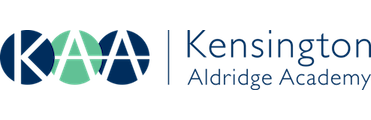 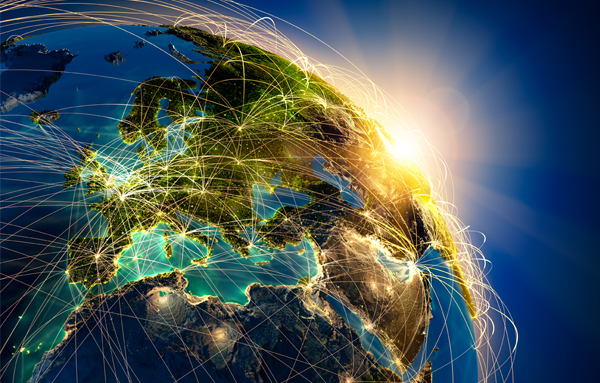 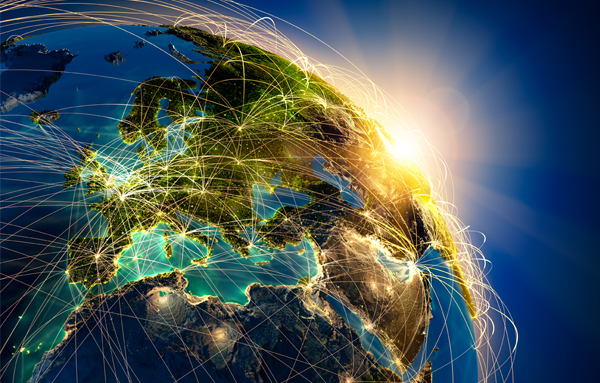 Geography Year 12       Summer AssignmentWelcome to the geography department, we are delighted to have you studying with us, and look forward to working with you over the next two years.Firstly, you have made a great choice! Geography is a highly respected subject that will develop your sense of wonder and fascination about the increasingly globalised world we live in.  A range of exciting physical and human geography topics, plus fieldwork opportunities, will ensure you will leave KAA as a confident, skilled and informed global citizen ready to take your place in a competitive world. You will develop a variety of skills to impress Russell Group universities and employers from a huge range of careers. To ensure you hit the ground running in September and to get an immediate measure of your commitment, we have designed a series of tasks and challenges for you to complete. You will give a short (5 minute maximum) presentation to show off your achievements in your first geography lesson, so you must arrive prepared with evidence to show you have completed at least 2 of the tasks from the list below. Collect news articles relating to geographical events around the worldCreate case study summariesGo out and find some geography around London or beyond.Complete an AS geography style exam question1. Collect news articles. Favourite, bookmark, use Pinterest, cut and stick them into a scrap book – it doesn’t matter how you do it, as long as you collect examples of current geographical events. You should aim to focus on examples relating to the Edexcel AS topics in the table below and be ready to explain to the group during your presentation which you think are the most geographically significant. 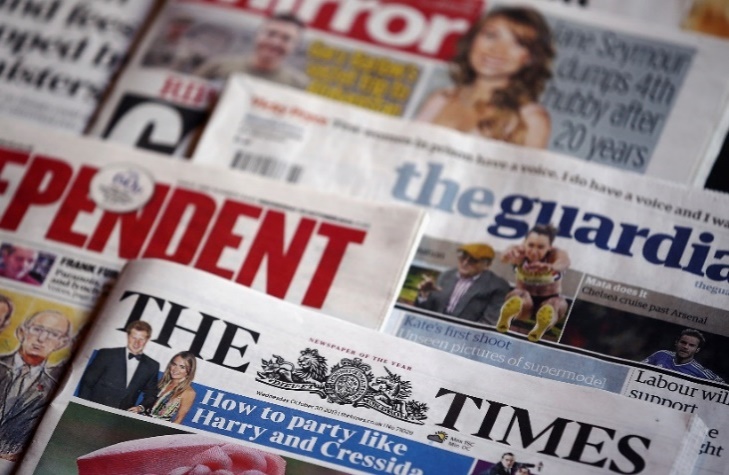 2. Create case study summaries. Once you have collected articles, make one physical and one human geography summary. Split the information up into the following sections, using the example template on the next page which has been partially completed with the Syria refugee example. Be ready to summarise your findings for the rest of the group:Location (maps and a written description)What caused the ‘issue’? e.g. earthquake, migration event etc.What social, economic and environmental impacts has this had?How have people responded to or managed the situation?How could the situation have been managed more effectively?Which individuals/groups of people were involved and what role did they play?Name of case study: The Syrian Refugee Crisis3. Go out, find some geography and report back your discoveries! Don’t forget to take photographs as evidence of your visits and get ready to share your findings with the group. Here are some suggestions below:a) Take Emirates Airline cable car http://www.emiratesairline.co.uk/tickets-information/ and get some great views of the regeneration projects happening in the area and also look out for the Thames barrier that protects London from flooding http://www.emiratesairline.co.uk/local-attractions/thames-barrier/.b) Once you have been on the cable car visit The Crystal http://www.emiratesairline.co.uk/local-attractions/the-crystal/ which is a fantastic example of a ‘green’ building with exhibitions inside about cities of the future.c) Head to Stratford and see the huge redevelopment that has occurred there driven by the 2012 Olympics. Both Westfield and the amazing sports facilities in and around the Olympic park were all developed because of the Olympics. There are lots of different events and activities taking place at the Olympic park over summer so find out about them and get involved! http://queenelizabetholympicpark.co.uk/.d) Visit Canary Wharf http://www.emiratesairline.co.uk/local-attractions/canary-wharf/, another example of huge redevelopment. Make a note of the big businesses that have based themselves there and then find the Museum of London Docklands to get some background and history of the changes seen in London over time http://www.museumoflondon.org.uk/docklands/whats-on/permanent-galleries/. There are also temporary exhibitions being held here about issues such as the British Empire. e) The Science Museum http://www.sciencemuseum.org.uk/visitmuseum/plan_your_visit and Natural History Museum http://www.nhm.ac.uk/ are always worth a visit with free entry. Exhibitions are changing all the time, so if you see something geographical, take a look. The Natural History Museum runs exhibitions such as a virtual reality Barrier Reef dive http://www.nhm.ac.uk/discover/david-attenborough-great-barrier-reef-dive-trailer.html and the volcanoes and earthquakes section is always free to visit http://www.nhm.ac.uk/visit/galleries-and-museum-map/volcanoes-and-earthquakes.html, the museum is also hosting The Wildlife Photographer of the Year Awards http://www.nhm.ac.uk/visit/wpy.html f) If you go on holiday make a note of the different landscapes, climate, vegetation, cultures, population, politics etc. Or perhaps go on a day trip and take a train to the south coast and look how tourism has affected seaside areas such as Brighton http://www.visitbrighton.com/ or Eastbourne http://www.visiteastbourne.com/ - Beachy Head near Eastbourne gives some fantastic coastal views and some examples of coastal landforms such as natural arches. g) You don’t, however have to travel far to immerse yourself in geography. Just look around you in your local area and make a note of the geography around you. Can you see inequalities? Crime? Wealth? Redevelopment? Poverty? Economic activity? How might you measure these things and why do you think they have occurred? Look at the fieldwork ideas on the Royal Geographical Society website and try some out! https://www.rgs.org/schools/teaching-resources/local-fieldwork-toolkit/  4. Complete an AS style question. Answer the question in bold below, aim for around 600 words: Assess the positive and negative effects of globalisation on people and the environment.Use the structure advice and prompt questions below to make sure you produce a high quality answer.Start with an introduction explaining what globalisation is and explaining what your essay will be about. Research the positive and negative effects that globalisation can have – a good place to start is by using Cool Geography’s globalisation section here: http://www.coolgeography.co.uk/A-level/AQA/Year%2013/Development%20&%20Globalisation/Globalisation/Globalisation.htmSplit the main body of your essay clearly in to paragraphs – positive effects on people, positive effects on the environment, negative effects on people and negative effects on the environment.Where possible, back up your points with a case study example. Complete your essay with a conclusion that answers the original question – are the effects mainly positive or negative? Which groups tend to benefit or lose from globalisation the most (rich or poor) and why?We wish you the very best of luck with these challenges.If you have any questions, please do not hesitate to contact us;Ms Blount (Head of Geography) l.blount@kaa.org.ukMiss Praill (Teacher of Geography, Director of Learning Yr12) p.praill@kaa.org.ukMrs McNeill (Teacher of Geography) a.mcneill@kaa.org.ukPaper 1 – Physical GeographyPaper 2 – Human GeographyVolcanic eruptionsEarthquakesTsunamisCoastal erosion/landslidesCoastal floodingCoastal managementGlobalisationTransnational companiesMigrationInequality and povertyRegenerationFair trade and ethical consumerismLocation map and location description: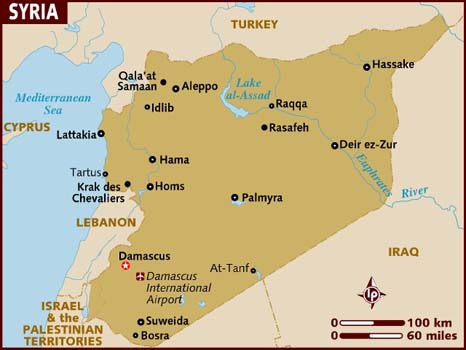 Syria is located in______What caused the issue or event?The Assad government in Syria…What were the effects?Social:13.5 million people need humanitarian assistanceOver 5 million refugees6.6 million displaced within SyriaEconomic:EnvironmentalResponses to the issue? How was the issue managed?How successfully was the situation managed? How could it have been improved?Who/which groups were involved and how?The UK became involved…ISIS involvement…The Assad government…The UN…